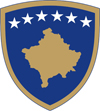 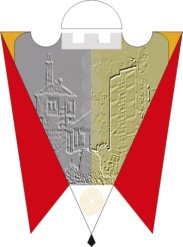 Republika e Kosoves                                                                               Komuna e GjilanitRepublika Kosova                                                                                   Opstina GnjilaneRepublic of Kosovo                                                                                 Municipality of Gjilan                                                                                                                  Gilan BelediyesiP R O C E S V E R B A LNga  Seanca solemne e Kuvendit të Komunës  së Gjilanit më  17.02.2018  me rastin e 10 vjetorit të Pavarësisë së Republikës së Kosovës, me këtë: R E N D     P U N EKonstatimi i prezencës së anëtarëve të KuvenditPropozimi i Kryetarit të Komunës për shpalljen Qytetar Nderi Hasan Mala, Hafiz Gagica dhe Afrim Kqiku.Seanca i filloi punimet në ora 14:00 Në punimet e  seancës solemne të vitit 2018 morën pjesë:Anëtarët e KuvenditDrejtorët e DrejtorivePolicia, Prokuroria, Gjykata, FSK,  Përfaqësuesi i Ndërmarrjes Hidromorava, përfaqësuesit e bashkësive fetare etj.Përfaqësuesit i OJQ-ve - Përfaqësuesit e OSBE-së. MediatSeancën solemne   e hapi dhe e udhëhoqi Kryesuesja e KK znj.Shpresa Kurteshi-Emini, e cila i përshëndeti të gjithë  anëtarët e Kuvendit dhe  të pranishmit e tjerë të cilët i monitorojnë punimet e kësaj seance dhe kërkoi që të konstatohet prezenca e anëtarëve të Kuvendit. Konstatimi i prezencës së anëtarëve të KK-së  Në seancë, 29 anëtarë të Kuvendit ishin prezent.Propozimi i Kryetarit të Komunës për shpalljen Qytetar Nderi Hasan Mala, Hafiz Gagica dhe Afrim Kqiku.    Shpresa Kurteshi-Emini: i nderuari Kryetar  i Komunës se Gjilanit, te nderuar anëtarë te Kuvendit Komunal, familje te dëshmorëve, deputet te Parlamentit te Kosovës, Polici e Kosovës, përforcues te drejtorive Komunale, te Gjykatës themelore, prokurorisë, Forcës se Sigurisë se Kosovës, te bashkësive fetare, media, mysafire dhe gjithë prezent, Mire se keni ardhë ne ketë seance solemne te Kuvendit Komunal te Gjilanit, e cila mbahet për te shënuar 10 vjetorin e Pavarësisë se Kosovës     Per te nderuar dëshmoret e kombit, te cilët ranë për Lirinë dhe Pavarësinë e Kosovës, kërkoj një minute heshtje - Lavdi      Te nderuar te pranishëm, Kosova sot, po shënon 10 vjetorin e Pavarësisë se saj, dite kjo e cila brenda vetes ngërthen një histori sa te dhimbshme, aq dhe te lavdishme, për përpjekjen mbarëkombëtare e cila përmes penës, pushkës dhe mbështetjes se fuqishme te faktorit ndërkombëtar, rrugëtimin e përgjakur dhe prej lotësh nuk e ndali askund, për çlirimin dhe bërjen e shtetit te KOSOVES. Ne në ketë përvjetor te rëndësisë se veçante, qe shënon festen me te madhe te shtetit te KOSOVES, dhe meqë vendi ynë aktualisht gjendet ne fazën e shtet ndërtimit  urojme dhe shprehim gatishmëri për te ofruar kontributin tone ne çështjet qe ndihmojnë shtetin tone te ec paralel ne zhvillim me vendet tjera te rajonit dhe te Evropës. Kur them, dhe ofroj kapacitetin tone intelektual, profesional dhe njerëzor ne shërbim te shtetit, kam parasysh kontributin e njerëzve tanë te cilët kane dhanë shume për çështjen kombëtare, si Agim Ramadani, Rexhep Mala, Nuhi Berisha, Mulla Idriz Gjilani e shume e shume te tjerë, te cilët qellim dhe ëndërr te vetme, kishin ketë dite qe po e përjetojmë ne sot.    Te nderuar te pranishëm, me lejoni qe duke ju uruar 10vjetorin e shtetit  te Kosovës, t'ju falënderoj, qe me prezencën tuaj, i dhatë madhështi këtij momenti festiv, njëkohësisht ju ftoj  qe te bëheni dëshmitare te zhvillimit te punimeve te kësaj seance, ku do te shpaloset propozimi i kryetarit te Komunës se Gjilanit z, Lutfi Haziri, qe te shpallen Qytetare Nderi te Komunës se Gjilanit, këto personalitete si: Hasana Mala, Hafiz Gagica dhe  Afrim Kqiku Kryetari i Komunës z.Lutfi Haziri, para anëtarëve të Kuvendit paraqiti arsyetimin lidhur me propozimin per shpallje Qytetar Nderi z. Hasana Mala, Hafiz Gagica dhe  Afrim Kqiku.Në mënyrë unanime Shpallen qytetar Nderi i Komunës së Gjilanit z. Hasana Mala, Hafiz Gagica dhe  Afrim Kqiku Seanca e solemne i përfundoi punimet në ora 14:30 minuta.    Procesmbajtësja                                                            Kryesuesja e Kuvendit ____________________                                              __________________________   Ardiana Rexhepi                                                           Shpresa Kurteshi-Emini